«АҚМОЛА ОБЛЫСЫ БІЛІМ БАСҚАРМАСЫНЫҢ СТЕПНОГОРСК ҚАЛАСЫ БОЙЫНША БІЛІМ БӨЛІМІНІҢ ЖАНЫНДАҒЫ СТЕПНОГОРСК ҚАЛАСЫНЫҢ МЕКТЕПАРАЛЫҚ ОҚУ-ӨНДІРІСТІК КОМБИНАТЫ» МКҚК№Педагогтің/тех.персонал-дың Т.А.ӘҰйым атауы, лауазымыФото 3*4Жүктемесі  жәнесабақ кестесіТағайын-дау туралы бұйрықтың№ және күніҚандай санатқа ие, бұйрық №, берілген күні, сертификаттардың болуыБілім беру мекемелері бойынша қозғалысы туралы мәліметтер (жұмыстан босату туралы бұйрық №, күні, қайда жұмысқа орналасқан)1Кубрина Светлана ВикторовнаБасшы, «Кәсіпкерлік және бизнес негіздері» пәнінің мұғалімі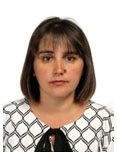 1 мөлшерлеме 8 сағатдс-жм.     8.30 -19.00,  түскі ас   13.30-14.00, сабақтар 14.00-16.00 (сабақ кестесіне сәйкес)№ 361, 30.11.2021Педагог-сарапшы,№ 98 бұйрық, 30.06.2023;«Басшы-ұйымдастырушы» үшінші санаты, № 206 бұйрық, 01.09.2023.Сертификат №001007-2019ж, №77-0002964-2020ж, №0878-2020ж, БЖ №009832-2020ж, №0537082-2022ж, №00022524195-2022ж, №2323-2022 ж. – біліктілікті арттыру курстарыСертификат №01065505-2023ж, №01117133-2023ж. - ОЗП2Тулупова Александра НиколаевнаБасшының ОӨІ жөніндегі орынбасары,«Графикалық және мультимедиялық дизайн» бейіні мұғалімі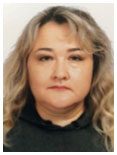 1 мөлшерлеме 8 сағатдс-жм.     8.30 -19.00,  түскі ас   13.30-14.00, сабақтар 14.00-16.00 (сабақ кестесіне сәйкес)№ 44, 01.09.20213Коломиец Ирина ВасильевнаБасшының ӘШІ жөніндегі орынбасары, бухгалтер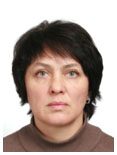 дс-жм.     8.00 - 19.00, cн             8.00 - 16.00түскі ас  13.00 - 13.30№ 43, 04.09.20144Абильгалимова Нургуль БахытовнаБас бухгалтер, бухгалтер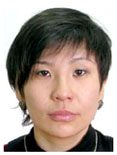 дс-жм.     8.00 - 19.00, cн             8.00 - 16.00түскі ас  13.00 - 13.30№ 41, 06.10.20085Айтхожин  Амир Бегалинович«Автомобиль көлігіне техникалық қызмет көрсету, жөндеу және пайдалану» бейіні мұғалімі, механик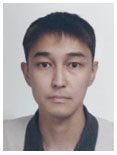 17 сағат0,5 мөлшерлемедс-жм.     8.00 - 17.00 түскі ас  12.00 - 13.00№ 48, 01.09.20206Базаров Болат СмагуловичАвтотренажерде практикалық жүргізу бойынша өндірістік оқыту шебері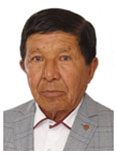 1,5 мөлшерлемедс-жм.     8.00 - 19.00сн.            8.00 - 16.00түскі ас  12.00 - 12.30№ 13, 02.08.20107Бекмагамбетова Бибигуль Ельтаевна«Басқаруды құжаттамалық қамтамасыз ету және мұрағаттану» бейінінің, «Жаһандық құзыреттер» пәнінің мұғалімі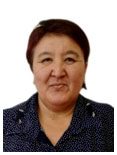 6 сағат және18 сағат дс-жм.     13.00 - 18.00  (сабақ кестесіне сәйкес)№ 3,   01.09.2004Педагог-модератор, №195 бұйрық, 18.08.2023.Сертификат №000982-2019ж БЖ №009869-2020ж, №0879-2020ж, №0536816-2022ж. – біліктілікті арттыру курстары8Беккажинов Дулат Даулетбекулы«Автомобиль көлігіне техникалық қызмет көрсету, жөндеу және пайдалану» бейіні мұғалімі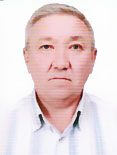 10 сағатдс-жм.     13.00 - 18.00 (сабақ кестесіне сәйкес)№ 37 31.08.20239Довгаль Наталья НиколаевнаӘдіскер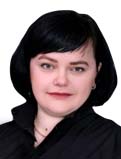 0,5 мөлшерлемедс-жм.     15.00 - 19.00№ 43 31.08.2023Педагог-сарапшы,№98 бұйрық, 30.06.2023.Білім беру ұйымы басшысы орынбасарының бірінші біліктілік санаты, 31.05.202110Жутов Ян ВалерьевичПрактикалық жүргізу бойынша өндірістік оқыту шебері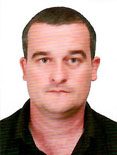 1,5 мөлшерлемедс-жм.     8.00 - 19.00  сн.            8.00 - 16.00түскі ас  12.00 - 12.30№ 36 31.08.202311Зворыгин Павел ЮрьевичIТ-сыныптар оқытушысы, «Робототехника және ендірілген жүйелер»  бейіні мұғалімі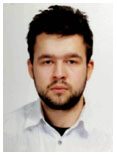 16 сағат және 8 сағатдс,ср,жм. 13.00 - 18.00сс,бс.        9.00 - 16.00 (сабақ кестесіне сәйкес)№ 59, 04.09.2018Педагог-модератор, № 35 бұйрық, 05.08.2021.Сертификат №000348512-2021ж - ОЗП12Кенжин Коблан Калилуллинович«Әлеуметтік-мәдени қызмет»                    бейіні мұғалімі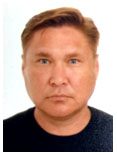 9 сағатсс - бс.   14.00 - 17.00 (сабақ кестесіне сәйкес)№ 45, 01.09.202113Лисовол Любовь Павловна«Дизайн» бейіні мұғалімі,зертханашы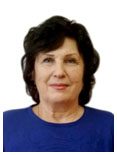 12 сағат0,5 мөлшерлемедс-жм.      9.00 - 17.00 түскі ас   13.00 - 14.00№ 1,   01.01.2004Бірінші санат, № 47 бұйрық, 01.09.2021.Сертификат №3144-2021ж. – біліктілікті арттыру курстары14Сипульдин Олжас Амангельдинович«Автомобиль көлігіне техникалық қызмет көрсету, жөндеу және пайдалану» бейіні мұғалімі, ө/о шебері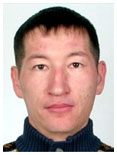 13 сағат0,5 мөлшерлемедс-жм.    12.00 - 18.00 (сабақ кестесіне сәйкес)№ 49,  01.09.2020Сертификат №3144-2021 ж – біліктілікті арттыру курстары15Сулейменов Абай ХакимовичПрактикалық жүргізу бойынша өндірістік оқыту шебері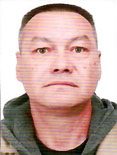 1,5 мөлшерлемедс-жм.     8.00 - 19.00  сн.            8.00 - 16.00түскі ас  12.00 - 12.30№ 35, 31.08.202316Яковлев Сергей ВладимировичПрактикалық жүргізу бойынша өндірістік оқыту шебері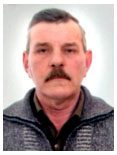 1,5 мөлшерлемедс-жм.     8.00 - 19.00  сн.            8.00 - 16.00түскі ас  12.00 - 12.30№ 8,  21.02.202217Аксёнова Алёна ВитальевнаЗертханашы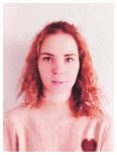 0,5 мөлшерлемедс-жм.     8.30 - 12.30№ 45,  01.09.202318Василькова Светлана ГригорьевнаӨндірістік орындар жинаушысы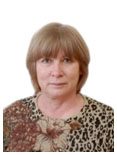 1,5 мөлшерлеме дс-жм.     8.00 - 16.30 түскі ас  12.00 - 12.30№ 29,  02.09.201319Водопьянов Владимир АлександровичАула тазалаушысы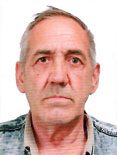 1 мөлшерлемедс-жм.     7.30 - 16.00  түскі ас  11.00 - 11.30№ 38, 31.08.202320Волгина Татьяна ВасильевнаКүзетші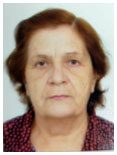 1 мөлшерлемекезекшілік графигіне сәйкес№ 5,  12.02.200921Димова Валентина МихайловнаХатшыІс жүргізуші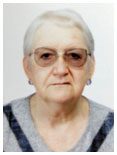 1,5 мөлшерлеме дс-жм.     8.30 - 17.00 түскі ас  12.00 - 12.30№ 76, 04.10.202222Ерёменко Константин ЮрьевичҒимараттарға қызмет көрсету жөніндегі жұмысшы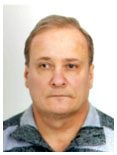 1,5 мөлшерлемедс-жм.     8.30 - 17.00  түскі ас  12.00 - 12.30№ 24, 03.06.201923Есиркепова Санимжан КомекбаевнаІс жүргізуші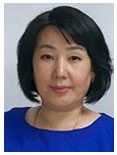 0,5 мөлшерлемедс-жм.     8.30 - 12.00  сн.            8.30 - 11.00№ 75, 04.10.202224Искакова Кульпаш СабиевнаВахтер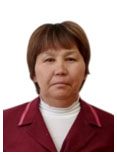 1 мөлшерлемедс-жм.     8.00 - 16.30 түскі ас  12.30 - 13.00№ 9, 01.08.201225Кабитова Ботагоз ЕльтаевнаӨндірістік орындар жинаушысы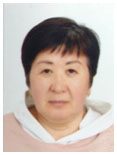 1,5 мөлшерлемедс-жм.     8.00 - 16.30 түскі ас  12.00 - 12.30№ 11, 31.05.202326Казыбаева Шолпан ИбрагимовнаӨндірістік орындар жинаушысы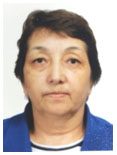 1,5 мөлшерлемедс-жм.     8.00 - 16.30 түскі ас  12.00 - 12.30№ 32, 03.05.202227Калашников Петр ПетровичҒимараттарға қызмет көрсету жөніндегі жұмысшы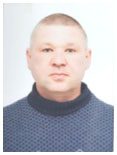 1,5 мөлшерлемедс-жм.     8.30 - 17.00 түскі ас  12.00 - 12.30№ 19, 06.06.201828Камилат ЗояӨндірістік орындар жинаушысы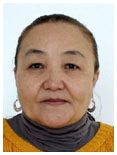 1,5 мөлшерлемедс-жм.     8.00 - 16.30 түскі ас  12.00 - 12.30№ 11, 11.02.201729Макеева КунсулуМедбике 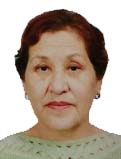 1 мөлшерлемедс-бс.       8.00 - 16.30 жм.           8.00 - 15.30түскі ас  12.00 - 12.30№ 41, 31.08.202330Рязанова Нина ФедоровнаКүзетші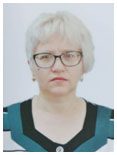 1 мөлшерлеме кезекшілік графигіне сәйкес№ 12, 17.05.201631Смирнова Елена ВладимровнаҒимараттарға қызмет көрсету жөніндегі инженер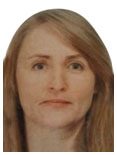 0,5 мөлшерлемедс-жм.    9.00 - 12.30сн.           9.00 - 11.30№ 32, 31.08.202332Сорокина Галина АнатольевнаКүзетші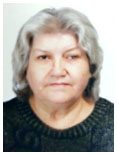 1 мөлшерлемекезекшілік графигіне сәйкес№ 15, 17.03.202233Столбов Алексей ЮрьевичЗертханашы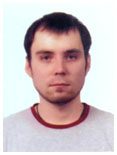 1,5 мөлшерлеме дс-жм.     8.30 - 17.00 түскі ас  12.00 - 12.30№ 24, 07.04.2015